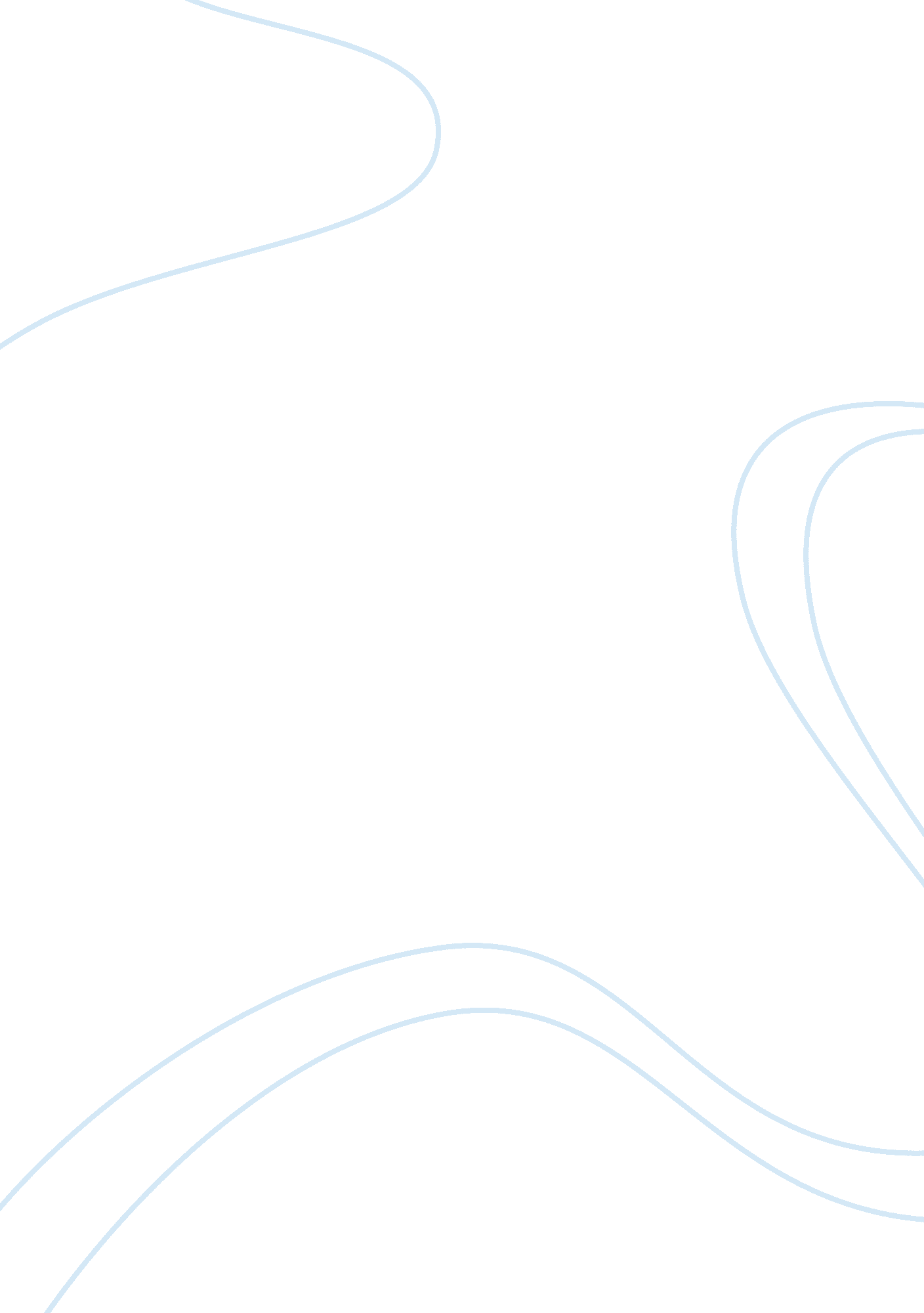 Music and middle ages assignmentHistory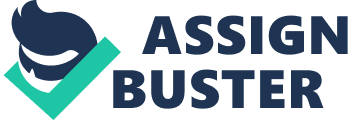 What are the Hurricane songs? Why are they important? -It’s a collection of music ornamented in cuneiform in a clay tablet. Back then , It was important to teach young males or females how to play then today. 2. What is the Natty Shasta? Why is it important? -It’s an Indian treat that perform art, surrounding music , theater , and dance. For Indians since it’s a performance, It’s important to show culture and what type of music they listen to. 3. Who were troubadours? What was their music like? -It was a group of composers and performers of a poetry around the era 1100-1350 in he Middle Ages. Their type of music is infamous and diabolic songs of love. 4. What are the modes in Western music? Describe at least one mode in Western music. – They are a series of pitches that are commonly used to play music. One example would be Lydia. 5. What is polyphonic music? How does it differ from monophonic music? -Is a music that uses one or more independent melodies. The differences were Monophonic was conquered in the starting of the middle ages and in other hands , Poly. Was well-liked and was used more often. Critical Thinking Questions 6. Why did early humans develop music? What are some of the ways that they were thought to create music? -The Early humans increased the music to a mimic tone and sound they heard. It was to help along side with humans and Most of the ways they brainstormed to make create or make music was using their voice. 7. Why is the study of prehistoric and ancient music important? What can we learn from it? -It was important because they mostly uncovered evidence that was connected to music and how music was influenced by them today. Music and Middle Ages By Mister-Ajax c: 